Publicado en España el 17/05/2024 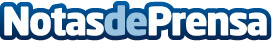 Internacional Aravaca e International School Andalucía, de ISP Schools, impartirán a partir de septiembre el IB Diploma ProgrammeDe esta manera, el centro madrileño ubicado en Aravaca y el andaluz, situado en Sevilla, se suman a la lista de centros de ISP que ofrecen el IB Diploma Programme en BachilleratoDatos de contacto:ISP SchoolsISP Schools686090053Nota de prensa publicada en: https://www.notasdeprensa.es/internacional-aravaca-e-international-school Categorias: Nacional Educación Madrid Andalucia http://www.notasdeprensa.es